PONAVLJANJE ZA PISANU  PROVJERU  ZNANJA IZ PROGRAMIRANJA1. Navedi simbole za crtanje dijagrama toka 
    (nacrtaj ih i napiši značenje).2. Navedi znakove za računske operacije u Pythonu.
 - Pazi na cjelobrojno dijeljenje i ostatak pri dijeljenju - treba znati spojiti znak s računskom operacijom3. Nabroji koja su 3 osnovna dijela svakog programa.4. Prepoznati definicije za: 
programiranje, programski jezik, program, naredbu, algoritam i dijagram tijeka. 5. Napiši algoritam za  zbrajanje dva prirodna broja, 
    algoritam koji računa površinu pravokutnika i algoritam koji računa opseg pravokutnika.6. – PONOVI izradu ALGORITAMA, DIJAGRAMA TOKA i PROGRAMA uz pomoć radne bilježnice.Posebno obrati pozornost na str. 44 i 45 (NE OBRAĆATI PAŽNJU NA TABLICE – njih izračunavamo na računalu pomoću izrađenog programa.)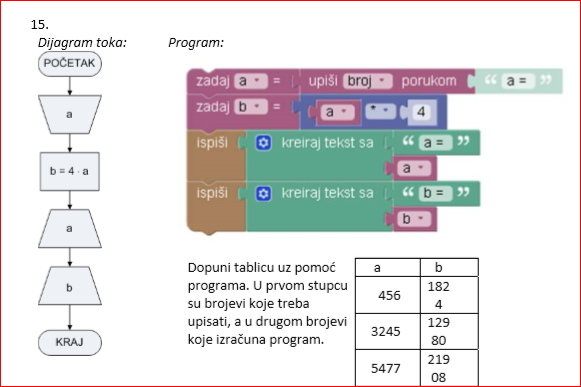 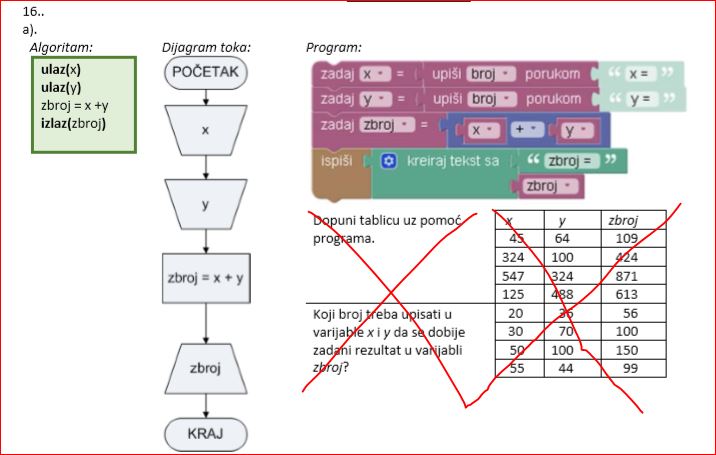 